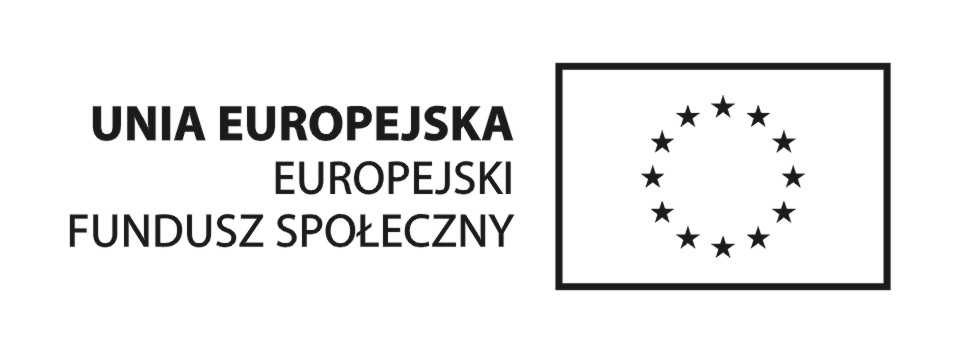 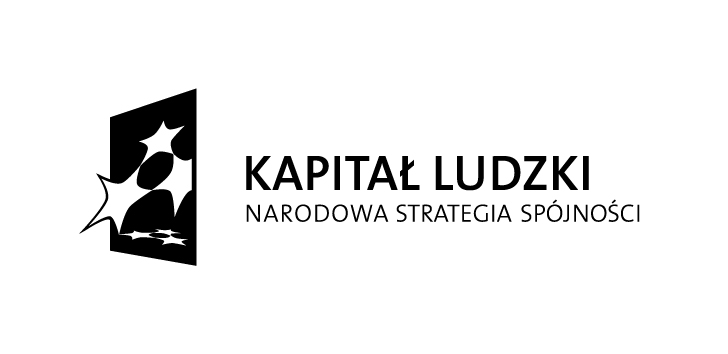 Załącznik nr 3Sprawozdanie miesięczne z przebiegu stażudo projektu konkursowego „Aktywni pomimo ...”……………………………							………………………………..(podpis osoby odbywającej staż)							 ( podpis osoby pełniącej funkcję opiekuna)I. Podstawowe informacjeI. Podstawowe informacjeI. Podstawowe informacjeI. Podstawowe informacjeI. Podstawowe informacje1. Imię i nazwisko stażysty2. Adres zamieszkania3. Okres stażowy, którego dotyczy sprawozdaniemiesiącrok4. Nazwa pracodawcy5. Stanowisko zajmowane przez stażystę6. Imię i nazwisko opiekuna stażysty7. Stanowisko zajmowane przez opiekuna stażystyII. Rodzaj zajęć / czynności zawodowych wykonywanych na stażuII. Rodzaj zajęć / czynności zawodowych wykonywanych na stażuII. Rodzaj zajęć / czynności zawodowych wykonywanych na stażuII. Rodzaj zajęć / czynności zawodowych wykonywanych na stażuII. Rodzaj zajęć / czynności zawodowych wykonywanych na stażuTydzieńWykonywane zadaniaWykonywane zadaniaWykonywane zadaniaWykonywane zadania1.2.3.4.